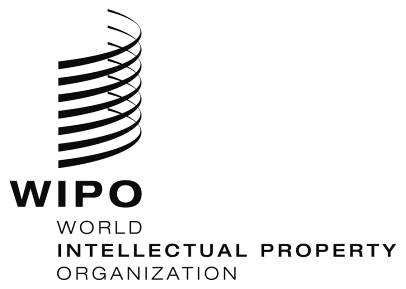 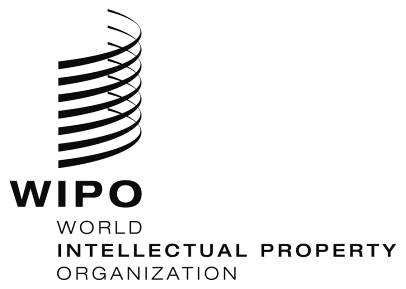 B/ MELLÉKLETINSTRUKCIÓK A KÉRELEMRŐL SZÓLÓ ÉRTESÍTÉSSEL KAPCSOLATBAN Értesítés. Ezúton értesítjük, hogy Ön ellen a .eu Alternatív Vitarendezési Szabályzat (“ADR Szabályzat”) (https://eurid.eu/en/other-information/document-repository/) és a Szellemi Tulajdon Világszervezetének a .eu Alternatív Vitarendezési Szabályzatával kapcsolatos kiegészítő Szabályzat (“Kiegészítő Szabályzat”) (https://www.wipo.int/amc/hu/domains/rules/supplemental/eu.html) alapján adminisztratív eljárás indult. Az ADR Szabályzat része az Ön és a domainnevét regisztrált Regisztrátor közötti Regisztrációs Szerződésnek, amely értelmében, amennyiben harmadik személy (Panaszos) kérelmet nyújt a domainnevet Nyilvántartó által választott vitarendezési szolgáltatóhoz Ön kötelezően részt kell hogy vegyen az ilyen jellegű adminisztratív vitarendezési eljárásban. Tájékoztatjuk, hogy az adminisztratív vitarendezési eljárás a domainnév igénylője ellen indult, és nem a technikai kapcsolattartó, zóna kapcsolattartó, adminisztratív kapcsolattartó, vagy számlázási kapcsolattartó ellen, már amennyiben ezek eltérnek a domainnév igénylőjétől. A technikai kapcsolattartó, adminisztratív kapcsolattartó, vagy számlázási kapcsolattartó, amennyiben eltérnek a domainnév igénylőjétől, kötelesek továbbítani ezt az értesítést és annak valamennyi mellékletét a tárgyi domainnév igénylője részére. Az ADR Szabályzat B(2) és a Kiegészítő Szabályzat 4(d) paragrafusai alapján elektronikus formátumban az Ön részére megküldésre került a Kérelem (annak valamennyi mellékletével együtt). Amennyiben Ön a Kérelmet (annak valamennyi mellékletével együtt) másik email címre (címekre) is meg szeretnék kapni, kérjük tájékoztassa erről a WIPO Választottbírósági és Mediációs Központját a lehető legrövidebb időn belül. Az erre irányuló kérelmüket eljuttathatják a Központhoz a domain.disputes@wipo.int email címre a fentiekben jelölt ügyszámra hivatkozással. 2.	A Kérelem beérkezésének napja. A  [beírni a Panaszos nevét] Panaszos kérelme a Központhoz email útján [dátum]-án érkezett [részletezni a Kérelemhez csatolt iratokat és a beérkezés dátumát.].A Kérelem és mellékleteinek másolatát ezen értesítéshez mellékelten csatoljuk. 3.	A formai követelményeknek való megfelelés.  Az ADR Szabályzat B(2)(a) és a Kiegészítő Szabályzat 5 paragrafusainak megfelelően a Központ a Kérelmet az ADR Szabályzat és a Kiegészítő Szabályzat szerinti formai követelményekkel megfelelőnek találta. A Kérelem benyújtásáért esedékes díjat Panaszos megfizette a Központnak. 4.	Az adminisztratív vitarendezési eljárás kezdő napja. Az ADR Szabályzat A(1) paragrafusa alapján az adminisztratív eljárás kezdő napja [dátum].5.	Határidők. Az ADR Szabályzat B(3) paragrafusa alapján Önnek az adminisztratív eljárás kezdő napjától (lásd, 4. pont) számított húsz (20) nap áll rendelkezésére, hogy eljuttassa hozzánk a válasziratát (a Panaszosnak történő egyidejű megküldés mellett). Válasziratát a domain.disputes@wipo.int email címre küldje. A válaszirat megküldésének utolsó napja [dátum]. Ez az utolsó határnap arra is, hogy megfizesse a Központ felé az esedékes díjat amennyiben három tagból álló Tanács kijelölését kérik (lásd az alábbi 7. és 9. pontokat). Válasziratának megküldéséhez használhatja a Központ honlapján elérhető válaszirat sablont és annak útmutatóját (beírni a linket).6.	A Panaszos kérelmének elfogadása. Ön dönthet akként is, hogy elfogadja a Panaszos által előterjesztett kérelmet [a domainnév Panaszos javára történő átruházás vagy az eljárás tárgyát képező domainnév visszavonása.]7.	Mulasztás. Amennyiben Ön az előzőekben megállapított határidőn belül megküldi a válasziratát, a Központ visszaigazolja annak beérkezését és megküldi a Panaszosnak. Az ADR Szabályzat B(3)(d) paragrafusa értelmében, amennyiben a Központ úgy találja, hogy az Ön válaszirata nem felel meg az ADR Szabályzatban írt követelményeknek haladéktalanul tájékoztatni fogja a hiányosságokról. Amennyiben azok pótolhatók, Önnek hét (7) nap fog rendelkezésére állni azokat orvosolni és benyújtani a módosított válasziratot. Amennyiben a hiányosságokat nem orvosolja, vagy nem nyújt be válasziratot a Központ értesítést küld a Panaszolt mulasztásáról. Mindkét esetben a Központ ki fogja jelölni a Tanácsot, hogy az áttekinthesse az ügyet és döntést hozhasson. A Tanács nem lesz köteles figyelembe venni a határidőn túl benyújtott válasziratot, ugyanakkor azonban diszkréciós joga alapján azt megteheti. Az ADR Szabályzat B(3)(g) paragrafusa értelmében Önnek jogában áll vitatni a Központ által hozott, a Panaszolt mulasztásáról szóló értesítését, mindezt ezen értesítés kézhezvételétől számított (5) napon benyújtott írásbeli beadványában. 8.	A Tanács. [egytagú Tanács esetében] Az Ön és a Panaszos közötti vitát egy, vagy három független és pártatlan döntéshozóból álló Tanács fogja eldönteni. A Panaszos ebben az adminisztratív eljárásban egytagú Tanács kijelölését kérte.Abban az esetben, ha Ön azt szeretné, hogy az ügyet egyes döntnök döntse el, az ilyen döntnököt a Központ fogja kijelölni az általa közzétett döntnök listáról (https://www.wipo.int/amc/en/domains/panel/panelists.jsp?code=euDRP). Ebben az esetben az adminisztratív eljárással kapcsolatban esedékes díjakat teljes egészében a Panaszos fogja viselni.  Annak ellenére, hogy a Panaszos egyes döntnök kijelölését kérte, Ön kérheti, hogy az ügyet három tagból álló Tanács döntse el. Erre irányuló kérelme esetén, Ön köteles lesz a tárgyi adminisztratív eljárásért esedékes díj felét megfizetni (lásd az alábbi 9. pontot). Az Önt terhelő esedékes díj összegét a válaszirat megküldésével egyidejűleg kell megfizetni. Az esedékes díj megfizetésének elmaradását, már szempontokkal együtt a Központ akként értékelheti, hogy az eljárást egyes döntnök folytassa le. Amennyiben Ön három tagú Tanács mellett dönt, és megfizeti az ezzel kapcsolatban esedékes díjat a viszontválasz határidőben történő megküldésével egyidejűleg, Ön köteles megnevezni a válasziratban az Ön által javasolt három személy nevét és elérhetőségét. Ezt a három személyt a Központ által közzétett listájáról (https://www.wipo.int/amc/en/domains/panel/panelists.jsp?code=euDRP) választhatja ki. A Központ meg fogja kísérelni, hogy az Ön által, a Tanácsba javasolt  három személyből egyet kijelöljön. Abban az esetben, ha ez nem sikerül, a Központ az általa közzétett listáról fogja megtenni a megfelelő kijelölést. Amennyiben Önök háromtagú Tanács kijelölését kérik, de nem közlik velünk a Tanács tagjelöltjeinek nevét és elérhetőségét, a Tanács tagjait az általunk közzétett listán szereplők közül fogjuk kijelölni.  Tájékoztatjuk, hogy amennyiben Ön háromtagú Tanács kijelölését kéri, a Panaszos úgyszintén köteles lesz megadni az általa javasolt három jelölt nevét az általunk közzétett listáról, és mi meg fogjuk kísérelni közülük egyet jelölni a Tanácsba. Abban az esetben, ha ez nem sikerül, a Központ az általa közzétett listáról fogja megtenni a megfelelő kijelölést.  Amennyiben a Panaszos nem adja meg az általa jelöltek nevét, a kijelölést az általunk közzétett listáról fogjuk megtenni.  Az ügy háromtagú Tanács általi eldöntése esetén, az elnök döntnököt  (a harmadik döntnököt) az általunk közzétett listáról fogjuk kijelölni  [Háromtagú Tanács esetén]A Panaszos ebben az adminisztratív eljárásban három döntnökből álló Tanács mellett döntött. Ennek megfelelően az Ön és az Panaszos közti vitát három döntnökből álló Tanács fogja eldönteni. A Panaszos megküldte annak a három jelöltnek a nevét és elérhetőségét, akit a Tanácsba jelöl, a kijelölési sorrend megadása mellett. A három jelölt tag közül egynek a kijelölését a Központ meg fogja megkísérelni. Amennyiben ez nem sikerül, a kijelölést az általunk közzétett listáról fogjuk megtenni. Válasziratában Ön köteles megadni a három személynek a nevét és elérhetőségét, a kijelölési sorrend megadása mellett. E három személy az általunk közzétett listáról (https://www.wipo.int/amc/en/domains/panel/panelists.jsp?code=euDRP) választhatja ki. A Központ meg fog kísérelni egyet kijelölni közülük a Tanácsba. Amennyiben ez nem sikerül, a kijelölést az általunk közzétett listáról fogjuk megtenni. Amennyiben Ön nem adja meg a jelöltek nevét, a kijelölést az általunk közzétett listáról fogjuk megtenni.  Két döntnök sikeres kijelölése esetén az elnök döntnököt (a harmadik döntnököt) az általunk közzétett listáról fogjuk kijelölni. 9.	Kapcsolattartás. Válasziratát (valamennyi melléklettel együtt) a Kiegészítő Szabályzat 12(b) paragrafusának megfelelően elektronikusan kell megküldenie. Az üggyel kapcsolatos minden, a válaszirat benyújtását követő beadványt a Kiegészítő Szabályzat 3(a) szakasza szerint kell megküldeniük a Központ részére, mindkét esetben a domain.disputes@wipo.int email címre. Válasziratában megjelölheti, hogy milyen módon, és hová kéri az üggyel kapcsolatos levél, illetve egyéb üzenetváltások általunk történő megküldését, például arra az esetre, ha az Önök által kért kapcsolattartási mód eltér e tájékoztatásban említett formától. Az ADR Szabályzat és Kiegészítő Szabályzat alapján kötelezően benyújtandó levél, és üzenetváltásokat, beleértve az Ön válasziratát is, a Kérelemben jelölt  kapcsolattartási formában és elérhetőségekre kell megküldeni. Az üggyel kapcsolatos., vagy általános jellegű kérdéseket a domain.disputes@wipo.int email címre küldheti. 10.	A díjak. Az ADR Szabályzat A(6)(c) paragrafusa szerint, amennyiben háromtagú Tanács kijelölését kéri, a válaszirat megküldésével egyidejűleg az alábbi összeget kell, hogy megfizesse a részünkre: [beírni az összeget]A fizetésre vonatkozó, illetve egyéb részletek a Kiegészítő Szabályzat D/ Mellékletében találhatók. Kérjük, hogy válasziratban tüntesse fel, hogy milyen úton fizeti meg a díjat. Amennyiben az esedékes fizetési kötelezettségéknek nem tesz eleget, egy tagból álló Tanácsot fogunk kijelölni. 11.	Az Adminisztratív Eljárás. Abban az esetben, ha az ügyet egyszemélyes Tanács fogja elbírálni, a Tanácsot az Ön válasziratának beérkezését, vagy a megállapított határidő elmulasztását követően fogjuk kijelölni.  Amennyiben az ügyet három tagból álló Tanács fogja elbírálni, és Ön válasziratot nyújtott be, a két döntnök sikeres kijelölését követően (lásd a 7. pontot a fentiekben) ki fogjuk jelölni az elnök döntnökötA Tanácsnak tizennégy (14) nap fog rendelkezésére állni, hogy meghozza döntését a tárgyi ügyben. A Tanács által hozott határozatot annak kézhezvételét követő öt (5) napon belül meg fogjuk küldeni Önnek, a Panaszosnak, valamint a Regisztátornak és a Nyilvántartónak is. Amennyiben a határozat a domainnév Panaszos javára történő átruházása, vagy a domainnév visszavonása iránt rendelkezik, a Nyilvántartó fogja tájékoztatni a feleket a határozat végrehajtásának idejéről, kivéve ha nem kap értesítést és megfelelő iratokat Öntől az ADR Szabályzat B(12)(a) és B(14) paragrafusokban foglaltaknak megfelelően. Ezek után közzé fogjuk tenni a határozatot nyilvánosan elérhető honlapon, kivéve ha a Tanácstól ezzel ellentétes utasítást kaptunk. 12.	A kijelölt ügyintéző. A Központ, mint független vitarendezési szolgáltató, kijelölt egy ügyintézőt, akinek a feladata az Ön ügyének intézése. A kijelölt ügyintéző adatai az alábbiakban találhatók. Ezúton tájékoztatjuk Önt, hogy noha a kijelölt ügyintéző rendelkezésére áll a benyújtásra vonatkozó, valamint egyéb eljárásjogi kérdéseiket illetően, nem ő fog érdemi döntést hozni, nem adhat jogi tanácsot, és semmilyen módon sem képviselheti Önt a Tanács előtt. A kijelölt ügyintéző: [név]Cím: 		WIPO Arbitration and Mediation Center	34 chemin des Colombettes	1211 Geneva 20	SwitzerlandTel.: 	+41 22 338 8247E-Mail cím: 	domain.disputes@wipo.int13.	Egyéb információk.  Az adminisztratív eljárással kapcsolatban további információk a https://www.wipo.int/amc/en/domains/cctld/eu/index.html alatti oldalon találhatók. A Központ domainnév vitarendezési szolgáltatásával kapcsolatban további információk a http://www.wipo.int/amc/en/domains alatti oldalon találhatók.  ARBITRATION
AND
MEDIATION CENTER